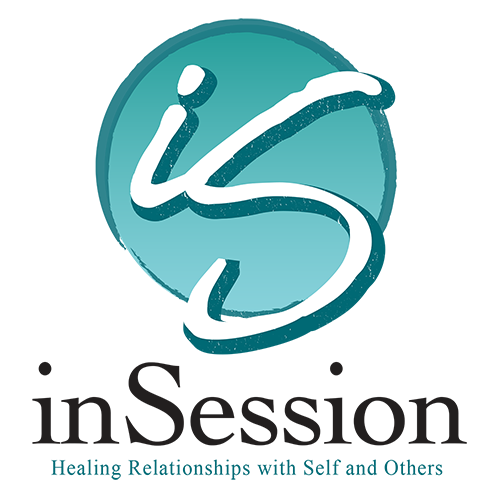 Dynelle Helgeson, RN, MA, LMFT 3209 West 76th Street Suite 202AEdina, MN 55435Phone: 612-568-8038  Fax: 612-314-8501Client Identification FormFamily HistoryEmergency ContactResponsible Party InformationInsurance Provider StatementinSession is a provider of Blue Cross and Blue Shield, Preferred 1, United and Tricare. All other insurance companies are out of network and may or may not cover services. We will not know your exact benefits and coverage until we receive an explanation of benefits from your information company after first billing. It is recommended that you call your insurance company to verify your mental health coverage and see what prior authorizations may be necessary. If you are not covered by insurance, my hourly rate is $240.00 for the initial intake assessment and $170.00 for regular sessions and payment will be asked at the start of the appointment.Please sign this form indicating that you understand this statement and either mail or bring this form into office prior to the beginning of therapy.Policy Holder Signature________________________________________________________ Date_______________________________---------------------------------------------------------------------------------------------------------------------------------------FOR OFFICE USE ONLY:Authorization Number (If Required): ____________Number of Visits Allowed (12 or 24 months):____________________________Copay:_____________________________________ Deductible:_____________________Effective date of Insurance:_________________________inSessionEdina Executive Plaza5200 Willson Road, Suite 290Edina, MN 55424Phone: 612-568-8038  Fax: 952-236-7129Current Symptom Checklist (rate the intensity of the symptoms present in the last 4 weeks)None:  This symptom not present at this timeMild:  Impacts quality of daily life, but no significant impairment of day-to-day functioning                     Moderate:  Significant impact on quality of life and/or day-to-day functioningSevere:  Profound impact on quality of life and/or day-to-day functioningBriefly describe how the above symptoms impair your ability to function_________________________________________________________________________________________________________________________________________________________________________________________________________________________________________________________________________________________________________________________________________________________________________________________________________________________________________________________________________________Client’s name__________________________________________________	Date_________________Parent/Guardian________________________________________________________________________________Presenting Situation(Include reason for making appointment, precipitating events, course of symptoms)__________________________________________________________________________________________________________________________________________________________________________________________________________________________________________________________________________________________________________________________________________________________________________________________________________________________________________________________________________________________________________________________________________________________________________________________________________________________________________________________________________________________________________________________________________________________________________________________________________________________________________________________________________________If you could change anything about your life, what would it be?What can I help you work on?1._________________________________________________________________________________2._________________________________________________________________________________3._________________________________________________________________________________What would be different?  How would you know that things are better?  What would your life look like when you achieve it?1._________________________________________________________________________________2._________________________________________________________________________________3.________________________________________________________________________________Previous Psychiatric Treatment?    YES     NOPrevious Hospitalizations?   YES     NOPrevious Counseling?    YES     NO(List any and all counselors you have seen previously and include clinic name and dates)Health DataYour Physician (Full Name)______________________________________________________________________Clinic Name___________________________________________________________________________________Clinic Address_________________________________________________________________________________Clinic City, State and Zip Code____________________________________________________________________Date of most recent physical______________________________________________________________________Do you have any current medical issues (including any infectious diseases)?_____________________________________________________________________________________________________________________________Are your medical problems being treated?___________________________________________________________Have you ever had a drug allergy or sensitivity?_______________________________________________________MedicationsSocio Economic Status/Ethnic Background/Religion/Marital StatusDevelopmental HistoryNormal Full-Term Birth?  _____ Yes  _____ No (if No, please explain)____________________________________At what age did you walk?  _____ - months   _____ Early _____ Delayed  _____ NormalAt what age did you talk?  _____ - months  ______ Early  _____  Delayed  _____ NormalAt what age were you toilet trained?  _____ - months  _____ Early  ______ Delayed  _____ NormalAny significant childhood losses or trauma?  _____ Yes  _____ No (if Yes, please explain)____________________Any History of Physical / Emotional / Sexual Abuse?    YES    NO   If Yes, please explain_____________________________________________________________________________________________________________________________________________________________________________________________________________________________________________________________________________________________________________________________________________________________________________________________________________________________________________________________________________________________________________________________________________________________Chemical Use HistoryDo you drink any alcoholic beverages?  _____ Yes  _____ NoIf yes, what do you drink?  _____ Beer  ______Wine  _____ Hard Liquor - ________________________________How often do you drink?  _____ Daily  _____3-5 times/week  ______ 1-2 times/week  _____ Less frequentlyDo you sometimes drink more than you had planned?  _____ Yes  _____ NoHave family and friends ever expressed concern about your drinking?  _____ Yes  ______ NoHave you ever been arrested for alcohol related charges (DWI, Public Intoxication, etc.)  _____ Yes  _____ NoHave you ever been treated for drinking, chemical dependency or gone to AA?  _____ Yes  _____ NoHave you ever had periods where you were unable to remember what happened when you were drinking?  _____Yes  _____ NoHave you ever overdosed?  _____ Yes  _____ NoDo you use nicotine?  _____ Yes  _____ NoIf yes, how much and how long?_____________________________________________________________________________Do you use marijuana?  _____ Yes  _____ NoIf yes, how much and how long?_____________________________________________________________________________Do you use Street Drugs?  _____ Yes  _____ NoIf yes, how much and how long?_____________________________________________________________________________Do you use prescription drugs NOT prescribed to you?  ______ Yes  _____ NoIf yes, how much and how long?_____________________________________________________________________________Educational HistoryPlease describe if and when you graduated from high school, list college attendance, any special services received, any difficulties you may have had while in school, any excessive absences, etc.Occupational History(Please describe your past and current occupational experiences)_________________________________________________________________________________________________________________________________________________________________________________________________________________________________________________________________________________________________________________________________________________________________________________________________________________________________________Occupational concerns_______________________________________________________________________________________________________________________________________________________________________________________________________________________________________________________________________________________________________________________________________________________________________________________________________________________________Military History?   YES     NOIf yes, please explain___________________________________________________________________________________________________________________________________________________________________________________________________________________________________________________________________________________________________________________________________________________________________________________________________________________________________________________________________________________________________________Client’s name__________________________________________________	Date_________________Parent/Guardian________________________________________________Therapist ______________________________________________________inSesssion Edina Executive Plaza5200 Willson Road, Suite 290 Edina, MN 55424ClientName(Last)(First)(First)(Middle)(Middle)(Middle)(Middle)AgeAgeBirthdayBirthdayBirthdaySexAddressAddressAddressAddressAddressAddressCityCityCityCityCityStateZipZipCell phoneCell phoneHome phoneHome phoneHome phoneHome phoneHome phoneWork phoneWork phoneWork phoneWork phoneWork phoneWork phoneWork phoneOk to call?        Yes          NOOk to call?        Yes          NOOk to call?        Yes          NOOk to call?        Yes          NOOk to call?        Yes          NOOk to call?        Yes          NOOk to call?        Yes          NOOk to call?        Yes          NOOk to call?        Yes          NOOk to call?        Yes          NOOk to call?        Yes          NOOk to call?        Yes          NOOk to call?        Yes          NOOk to call?        Yes          NOOk to leave message?     Yes         NOOk to leave message?     Yes         NOOk to leave message?     Yes         NOOk to leave message?     Yes         NOOk to leave message?     Yes         NOOk to leave message?     Yes         NOOk to leave message?     Yes         NOOk to leave message?     Yes         NOOk to leave message?     Yes         NOOk to leave message?     Yes         NOOk to leave message?     Yes         NOOk to leave message?     Yes         NOOk to leave message?     Yes         NOOk to leave message?     Yes         NOMarital StatusSingle  □    Married  □    Divorced  □    Separated  □    Widowed  □Marital StatusSingle  □    Married  □    Divorced  □    Separated  □    Widowed  □Marital StatusSingle  □    Married  □    Divorced  □    Separated  □    Widowed  □Marital StatusSingle  □    Married  □    Divorced  □    Separated  □    Widowed  □Marital StatusSingle  □    Married  □    Divorced  □    Separated  □    Widowed  □Email address(s)Email address(s)Email address(s)Email address(s)Email address(s)Email address(s)Email address(s)Email address(s)Email address(s)Education (Highest degree/grade completed)Education (Highest degree/grade completed)Education (Highest degree/grade completed)Health Insurance Company nameHealth Insurance Company nameHealth Insurance Company nameHealth Insurance Company nameHealth Insurance Company nameHealth Insurance Company nameHealth Insurance Member ID#Health Insurance Member ID#Health Insurance Member ID#Health Insurance Member ID#Health Insurance Member ID#Health Insurance Group #Health Insurance Group #Employer/OccupationEmployer/OccupationEmployer/OccupationEmployer/OccupationEmployer/OccupationEmployer/OccupationEmployer/OccupationSecondary Insurance InformationSecondary Insurance InformationSecondary Insurance InformationSecondary Insurance InformationSecondary Insurance InformationNames of Family MembersAgeEmotional ProblemsEmotional ProblemsLiving?Living?Living?OccupationNames of Family MembersAgeYesNoYesYesNoOccupationSpouseChildChildChildChildOther significantperson(s) in yourhouseholdName	RelationshipContactNumber(s)Name	RelationshipContactNumber(s)Name	RelationshipContactNumber(s)Printed name of clientPrinted Name of Legal Guardian (if applicable)Printed Name of Legal Guardian (if applicable)Signature of client or legal guardianSignature of client or legal guardianDateSymptomsNoneMildModerateSevereSymptomsNone Mild ModerateSevereDepressed moodIncreased/decreased appetiteLow energyUnplanned weight gainSleep disturbanceUnplanned weight lossDissociationParanoid thoughtsHyperactivityPoor Concentration or IndecisiveBingingPurging/Over exercisingDecreased sex driveExcessive worryingUnresolved guiltImpulsive actions/speechIrritabilityAnger management problemsNausea/Acid refluxDaily stress levelSocial anxietyHallucinationsSelf-mutilation/CuttingRacing thoughtsLow self worthRestlessnessNightmaresLoss of interest in normal activityNegative voices insideDecreased creativity/productivityLosing train of thoughtUnresolved angerMood swingsEasily distractedDisorganizedMemories of traumaAnorexiaHopelessnessSocial isolationMarital problemsGriefPanic attacksPhobiasSuicidal thoughtsHeadachesFeel panicky/anxiousLonelinessWork problemsViewing pornographyAlcohol/drug intakeProblems at homeAttempted suicide in the pastDate(s)Psychiatrist Name/Clinic NameIssues addressedWas it helpful?What worked? What didn’t work?Date(s)Psychiatrist Name/Clinic NameIssues addressedWas it helpful?What worked? What didn’t work?Date(s)Psychiatrist Name/Clinic NameIssues addressedWas it helpful?What worked? What didn’t work?Name of MedicationWhat was it prescribed for?DosageWhen do you take it each day?Socio Economic StatusEthnic BackgroundReligionMarital Status□  White/Non-Hispanic□  Lower Class□  Christian□  Married□  Hispanic□  Middle Class□  Judaism□  Divorced□  African American□  Upper-Middle Class□  Islam□  Separated – Still living in home□  Asian American□  Upper Class□  Buddhism□  Separated – Living separately□  European American□  □  New Age□  Single□  Pacific Islander□□  No Religion□  Widowed□  Native American□□□Classroom typeSpecial servicesArea(s) of Learning DisabilityBehavior Issues IBehavior Issues II□  Mainstream□  Learning Disabilities□  Reading□  Aggression□  Withdrawal□  Special Ed/ Mainstream                %/               %□  Educational Development□  Math□  Refuses to do work□  Truancy□  All Special Ed□  Behavioral Development□  Writing□  Poor Social Skills□  In-school Suspension□  Day Treatment□  Developmental Delays□□□  Out-school suspension□□□□□  Expelled□□□□□